	Spring 2011 Syllabus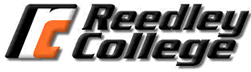 Course: 	ESL 261I-Beginning Reading, Writing, and Grammar (#52298) 		Time/Location:Units:			8Important Dates: 	January 17, Martin Luther King, Jr. Day, no classes			January 21, Last day to drop with a refund			January 28, Last day to drop without a “W”			February 18, Lincoln Day, no classes			February 21, Washington Day, no classes			March 11, Last day to drop			April 18-22, Spring Break			May 16, Final Exam 9:00-10:50Instructor:		Rebecca Headrick			E-mail: rebecca.headrick@gmail.comMaterial:		Reading Explorer Intro by Becky Tarver Chase and Kristin Johannsen (2011)Focus on Grammar 2 (3rd Ed.) by Irene E. Schoenberg (2006)2 Blue exam notebooksDescription:  ESL 261I is an integrated skills course designed for speakers of other languages who want to learn reading, writing, and grammar at the beginning level. This course may be taken concurrently with ESL 261LS. ESL 261I is six levels below English 1A. Students who successfully complete this course will be prepared for ESL 264.Course Objectives:   In the process of completing this course, students will:read beginning materials on familiar social themes.identify main ideas and supporting details.use strategies to recognize vocabulary in context.use strategies to increase reading comprehension and speed on familiar topics.  write and edit sentences and basic paragraphs.  identify and use grammatical structures in written English.identify and correct grammatical errors.H.  use software applications for language learning.Course Outcomes:  Upon completion of this course, students will be able to:ask and answer questions related to familiar social themes.read and respond, in oral and written English, to simple texts related to course topics.use appropriate language functions to respond to cues in a variety of communicative situations.construct a clear, meaningful descriptive paragraph using simple cohesive devices and basic verb forms appropriately.Grading:  Final grades will be calculated as follows:               Credit (CR) >70%; No Credit (NC)<70%Attendance and Participation:  It is extremely important to attend every class meeting.  If you are absent, you are still responsible for homework and activities from the day you were absent. It is equally important to come to class on time and prepared and participate in class activities. If a class will unexpectedly be cancelled, students will be notified on Blackboard, and the Dean’s Office will place an official yellow form on the door.Other Policies:1.  	Please do not use cell phones during class. Do not answer your phone or make calls during class. Please have your phone off or set on silent, not vibrate.2. 	A student will receive no credit for an assignment if the instructor feels the student has cheated or plagiarized. Please refer to the college catalog for a description of academic dishonesty and the college’s policy on this issue. Accommodations for students with disabilities: If you have a verified need for an academic accommodation or materials in alternate media (i.e., Braille, large print, electronic text, etc.) per the Americans with Disabilities Act (ADA) or Section 504 of the Rehabilitation Act, please contact me as soon as possible. Be connected! Write three of your classmates’ numbers down, so if you miss class or have any questions, you’ll be prepared.Name						Number______________________________			____________________________________________________________			____________________________________________________________			______________________________	Schedule (subject to change)Monday/WednesdayTuesdayThursdayFriday9:00-10:50amFEM 129:00-9:50FEM 129:00-9:50LAL210:00-10:50 LAL19:00-9:50POR110:00-10:50 LAL1Categories                                                                           WeightHomework 25%Tests25%Writing25%Final Exam25%WeekFocus on Grammar 2 (FG)Reading Explorer Intro (RE)1 (01/10-14)Unit 1-3 (The verb be)Unit 12 (01/17-21)Unit 1-3 (The verb be)Unit 13 (01/24-28)Unit 4 (nouns)Unit 24 (01/31-02/04)Unit 5 (adjectives)Unit 25 (02/07-11)Unit 6 (prepositions of place)Unit 36 (02/14-18)Unit 7 (Wh- questions)Unit 37 (02/21-25)Unit 8-10 (Simple present)Unit 48 (02/28-03/04)Unit 8-10 (Simple present)Unit 49 (03/07-11)Unit 11 (Ordinal numbers, prepositions of time)Unit 510 (03/14-18)Unit 12 (Possessives)Unit 511 (03/21-25)Unit 13 (Demonstrative pronouns)Unit 612 (03/28-04/01)Unit 15-16 (Present progressive)Unit 613 (04/04-08)Unit 20-22 (Simple past)Unit 714 (04/11-15)Unit 20-22 (Simple past)Unit 715 (04/25-29)Unit 30Unit 816 (05/02-06)Unit 31Unit 817 (05/09-13)ReviewReview18 (05/16)----